Los concursantes, para la presentación de los requisitos del Concurso, deberán rotular el sobre de la forma  siguiente:SOBRE Nº  1- DOCUMENTOS GENERALESFicha de Inscripción.Certificaciones, constancias en original o Declaraciones Juradas, según formato proporcionado por la Universidad, de lo siguiente:Formato 3:  Declaración jurada de buena salud física y mental.Formato 4:  Declaración jurada de Antecedentes judiciales y/o penales.Formato 5:  Declaración jurada de no tener incompatibilidad Legal ni horaria.  Formato 6: Declaración jurada de no haber sido destituido ni inhabilitado por sanción administrativa, debidamente consentida y firme, sentenciado por los delitos de terrorismo, violación sexual o tráfico ilícito de drogas.Formato 7: Declaración jurada de no tener deudas por reparaciones civiles, según Ley N° 30353 - Ley que crea el registro de deudores de reparaciones civiles.Formato 8: Declaración Jurada de conocer y aceptar las bases y reglamento del                         concurso.Formato 9: Declaración jurada de no tener deudas por concepto de alimentos y no estar consignado en el REDAM.Formato 10: Declaración jurada de nepotismo.Formato 11: Declaración jurada de labores a TIEMPO COMPLETO en otra entidad del Estado.Formato 12: Declaración jurada - RENUNCIA en el supuesto de incompatibilidad.Formato 13: Declaración jurada -  Presentación de documentación en plazo de treinta (30) días calendario.Copia fotostática legalizada del D.N.I.Cuatro (04) ejemplares, del sílabo de acuerdo al Formato Nº 14, de la asignatura de la plaza a que postula, desarrollado de acuerdo a la sumilla que se presenta en Formato Nº 15.Sullana,..................................................................... del 2017 Señor: PRESIDENTE DE LA COMISION ORGANIZADORAUniversidad Nacional de Frontera - UNFSullanaReferencia: CONCURSO PUBLICO DOCENTES  CONTRATADOS N° 002-2017-UNFSeñor presidente:De conformidad con lo establecido en el numeral 2 de las Bases Administrativas, solicito a Usted acceder a registrarme en la condición de postulante, para el proceso del Concurso Público de Plazas Docentes para  Contrato de la referencia, para lo cual consignó los siguientes datos:Apellidos y Nombres:Plaza Docente: Departamento Académico: Plaza Docente  Contratado:                                           CategoríaAcadémica: 			Principal			Auxiliar		          				DE			TC				TPAsimismo hago llegar adjunto conforme lo establece el numeral 2.1 y 2.2 de las Bases según la referencia, los siguientes sobres:SOBRE Nº 1.  DOCUMENTOS GENERALES SOBRE Nº 2.  DATOS GENERALES Y GRADOS ACADEMICOSSin otro particular, me despido de Usted.Atentamente,Plaza Docente ContratadoCategoría Académica:		Principal			AuxiliarRégimen de Dedicación:		          DE			         TC			         TPYo,............................................................................................................................................................. de nacionalidad............................................................... identificado (a) con DNI N°........................................, de profesión. ............................................................... con domicilio real en........................................................................................................................................................................................................................................................................................................................................En cumplimiento del Reglamento del CONCURSO PÚBLICO DE PLAZAS DOCENTES PARA CONTRATO DE LA UNIVERSIDAD NACIONAL DE FRONTERA -  SULLANA.DECLARO BAJO JURAMENTOGozar de BUENA SALUD FISICA Y MENTAL, conforme estipulan las Bases Administrativas del CONCURSO PÚBLICO DE PLAZAS DOCENTES PARA CONTRATO DE LA UNIVERSIDAD NACIONAL DE FRONTERA -  SULLANA.En caso de resultar falsa la información que proporciono, me sujeto a los alcances de lo establecido en el artículo 411º del Código Penal, concordante con el artículo 32º de la Ley Nº 27444, Ley del Procedimiento Administrativo General.En fe de lo cual firmo la presente a los................................................................................... Días del mes de............................................................................ del año dos mil diecisiete.											    Huella DigitalNota.- En caso de ser seleccionado me comprometo a presentar el Certificado Médico respectivo.Yo,............................................................................................................................................................. de nacionalidad............................................................... identificado (a) con DNI N°........................................, de profesión. ............................................................... con domicilio real en........................................................................................................................................................................................................................................................................................................................................En cumplimiento del reglamento del CONCURSO PÚBLICO DE PLAZAS DOCENTES PARA CONTRATO DE LA UNIVERSIDAD NACIONAL DE FRONTERA -  SULLANA.DECLARO BAJO JURAMENTONO REGISTRAR ANTECEDENTES JUDICIALES NI PENALES, conforme lo estipulan las Bases Administrativas del CONCURSO PÚBLICO DE PLAZAS DOCENTES PARA CONTRATO DE LA UNIVERSIDAD NACIONAL DE FRONTERA -  SULLANA.En caso de resultar falsa la información que proporciono, me sujeto a los alcances de lo establecido en el artículo 411º del Código Penal, concordante con el artículo 32º de la Ley Nº 27444, Ley del Procedimiento Administrativo General.En fe de lo cual firmo la presente a los ........................................................ días del mes de ........................................................................ del año dos mil diecisiete.											    Huella DigitalNota.- En caso de ser seleccionado me comprometo a presentar el Certificado de Antecedentes Judiciales y/o Penales.Yo, ............................................................................................................................................................. de nacionalidad ............................................................... identificado (a) con DNI N°........................................, de profesión. ............................................................... con domicilio real en  ........................................................................................................................................................................................................................................................................................................................................en cumplimiento del CONCURSO PÚBLICO DE PLAZAS DOCENTES PARA CONTRATO DE LA UNIVERSIDAD NACIONAL DE FRONTERA -  SULLANA.DECLARO BAJO JURAMENTONo encontrarme en incompatibilidad legal ni horaria, en cuanto se refiere a cargos, actividades, relación laboral alguna, que sea causal de incompatibilidad legal para ejercer la docencia universitaria, en la categoría y modalidad de la convocatoria y en el supuesto  que resulte ganador del concurso.De acuerdo a lo estipulado en las Bases Administrativas del CONCURSO PÚBLICO DE PLAZAS DOCENTES PARA CONTRATO DE LA UNIVERSIDAD NACIONAL DE FRONTERA -  SULLANA.En caso de resultar falsa la información que proporciono, me sujeto a los alcances de lo establecido en el artículo 411º del Código Penal, concordante con el artículo 32º de la Ley Nº 27444, Ley del Procedimiento Administrativo General.En fe de lo cual firmo la presente a los ............................................................ días del mes de ........................................................................ del año dos mil diecisiete.											    Huella DigitalYo, ............................................................................................................................................................. de nacionalidad ............................................................... identificado (a) con DNI N°........................................, de profesión. ............................................................... con domicilio real en  ........................................................................................................................................................................................................................................................................................................................................en cumplimiento del Reglamento del CONCURSO PÚBLICO DE PLAZAS DOCENTES PARA CONTRATO DE LA UNIVERSIDAD NACIONAL DE FRONTERA -  SULLANA.DECLARO BAJO JURAMENTONO HABER SIDO DESTITUIDO NI INHABILITADO POR SANCIÓN ADMINISTRATIVA.Tampoco me encuentro consignado en el REGISTRO NACIONAL DE SANCIONES DE DESTITUCIÓN Y DESPIDO – RNSDD.No haber sido condenado, con sentencia consentida o ejecutoriada por cualquiera de los delitos de Terrorismo, Apología de Terrorismo, por cualquiera de los delitos de Violación Sexual y Delitos de Tráfico Ilícito de Drogas, de conformidad con el Artículo  1° de la Ley N°29988. De acuerdo a lo estipulado en las Bases Administrativas del CONCURSO PÚBLICO DE PLAZAS DOCENTES PARA CONTRATO DE LA UNIVERSIDAD NACIONAL DE FRONTERA -  SULLANA.En caso de resultar falsa la información que proporciono, me sujeto a los alcances de lo establecido en el artículo 411º del Código Penal, concordante con el artículo 32º de la Ley Nº 27444, Ley del Procedimiento Administrativo General.En fe de lo cual firmo la presente a los ............................................................ días del mes de ........................................................................ del año dos mil diecisiete.											    Huella DigitalYo, ............................................................................................................................................................. de nacionalidad ............................................................... identificado (a) con DNI N°........................................, de profesión. ............................................................... con domicilio real en  ........................................................................................................................................................................................................................................................................................................................................en cumplimiento del Reglamento del CONCURSO PÚBLICO DE PLAZAS DOCENTES PARA CONTRATO DE LA UNIVERSIDAD NACIONAL DE FRONTERA -  SULLANA.DECLARO BAJO JURAMENTO   SI		  NO				Tengo deudas por concepto de reparaciones civiles.En virtud a lo dispuesto en el Artículo 5 de la Ley N° 30353, "Las personas inscritas en  el REDERECI están impedidas de ejercer función, cargo, empleo, contrato o comisión de  cargo público, así como postular y acceder a cargos públicos que procedan de elección popular. Estos impedimentos subsisten hasta la cancelación íntegra de la reparación civil dispuesta",  y al amparo de los Artículos 41 y 42 de la Ley N° 27444-Ley del Procedimiento Administrativo General y en pleno ejercicio de mis derechos ciudadanos.En caso de resultar falsa la información que proporciono, me sujeto a los alcances de lo establecido en el artículo 411º del Código Penal, concordante con el artículo 32º de la Ley Nº 27444, Ley del Procedimiento Administrativo General.En fe de lo cual firmo la presente a los ........................................................... días del mes de ........................................................................ del año dos mil diecisiete.											    Huella DigitalYo, ............................................................................................................................................................. de nacionalidad ............................................................... identificado (a) con DNI N°........................................, de profesión. ............................................................... con domicilio real en  ........................................................................................................................................................................................................................................................................................................................................en cumplimiento del Reglamento del  CONCURSO PÚBLICO DE PLAZAS DOCENTES PARA CONTRATO DE LA  UNIVERSIDAD NACIONAL DE FRONTERA -  SULLANA.DECLARO BAJO JURAMENTOTener pleno CONOCIMIENTO Y ACEPTAR LAS BASES Y EL CONTENIDO DEL REGLAMENTO del CONCURSO PÚBLICO DE PLAZAS DOCENTES PARA CONTRATO DE LA UNIVERSIDAD NACIONAL DE FRONTERA -  SULLANA.En caso de resultar falsa la información que proporciono, me sujeto a los alcances de lo establecido en el artículo 411º del Código Penal, concordante con el artículo 32º de la Ley Nº 27444, Ley del Procedimiento Administrativo General.En fe de lo cual firmo la presente a los ........................................................ días del mes de ........................................................................ del año dos mil diecisiete.											    Huella DigitalYo, ............................................................................................................................................................. de nacionalidad ............................................................... identificado (a) con DNI N°........................................, de profesión. ............................................................... con domicilio real en  ........................................................................................................................................................................................................................................................................................................................................en cumplimiento del Reglamento del CONCURSO PÚBLICO DE PLAZAS DOCENTES PARA CONTRATO DE LA  UNIVERSIDAD NACIONAL DE FRONTERA -  SULLANA.DECLARO BAJO JURAMENTONo tener deudas por concepto de alimentos, ya sea por obligaciones alimentarias establecidas en sentencias o ejecutorias, o acuerdo conciliatorio con calidad de cosa juzgada, así como tampoco mantener adeudos por pensiones alimentarias devengadas sobre alimentos, que ameriten la inscripción del suscrito en el Registro e Deudores Alimentarios (REDAM) creado por Ley N° 28965. En caso de resultar falsa la información que proporciono, me sujeto a los alcances de lo establecido en el artículo 411º del Código Penal, concordante con el artículo 32º de la Ley Nº 27444, Ley del Procedimiento Administrativo General.En fe de lo cual firmo la presente a los .......................................................... días del mes de ........................................................................ del año dos mil diecisiete.											    Huella DigitalYo, ............................................................................................................................................................. de nacionalidad ............................................................... identificado (a) con DNI N°........................................, de profesión. ............................................................... con domicilio real en  ........................................................................................................................................................................................................................................................................................................................................en cumplimiento del Reglamento del CONCURSO PÚBLICO DE PLAZAS DOCENTES PARA CONTRATO DE LA  UNIVERSIDAD NACIONAL DE FRONTERA -  SULLANA.DECLARO BAJO JURAMENTOEn aplicación de la ley 26771 y sus modificatorias, QUE (MARCAR CON  UN ASPA “X”, según corresponda):Cuento con pariente (s), hasta el cuarto grado de consanguinidad, segundo de afinidad, por razón de afinidad por razón de matrimonio, unión de hecho o convivencia,: DE NOMBRE (S)..............................................................................................................................................................................................................................................................................................................Quien (es) laboran en la Universidad Nacional de Frontera, con el (los) cargo (s) y en la Dependencia (s):.....................................................................................................................................................................................................................................................................................................................................................................................................................................................................No cuento con pariente (s), hasta el cuarto grado de consanguinidad, segundo de afinidad, por razón de matrimonio, unión de hecho o convivencia, que laboren en la Universidad Nacional de Frontera.En fe de lo cual firmo la presente a los ........................................................ días del mes de ........................................................................ del año dos mil diecisiete.											    										    Huella DigitalYo, ............................................................................................................................................................. de nacionalidad ............................................................... identificado (a) con DNI N°........................................, de profesión. ............................................................... con domicilio real en  ........................................................................................................................................................................................................................................................................................................................................en cumplimiento del Reglamento del CONCURSO PÚBLICO DE PLAZAS DOCENTES PARA CONTRATO DE LA  UNIVERSIDAD NACIONAL DE FRONTERA -  SULLANA.DECLARO BAJO JURAMENTOA la fecha, me encuentro laborando al servicio del Estado, en  otra entidad distinta a la Universidad Nacional de Frontera, para tal efecto consigno los datos siguientes: (Consignar la entidad del estado donde labora, modalidad, régimen laboral y desde qué fecha presta sus servicios). Entidad		: .............................................................................................................................Modalidad	: .............................................................................................................................Régimen laboral: ............................................................................................................................Fecha de inicio de labores: ..............................................................................................................No laboro  en ninguna otra entidad del Estado: En caso de resultar falsa la información que proporciono, me sujeto a los alcances de lo establecido en el artículo 411º del Código Penal, concordante con el artículo 32º de la Ley Nº 27444, Ley del Procedimiento Administrativo General.En fe de lo cual firmo la presente a los ........................................................ días del mes de ........................................................................ del año dos mil diecisiete.											    										   Huella DigitalDECLARACIÒN JURADAYo, ............................................................................................................................................................. de nacionalidad ............................................................... identificado (a) con DNI N°........................................, de profesión. ............................................................... con domicilio real en  ........................................................................................................................................................................................................................................................................................................................................en cumplimiento del REGLAMENTO DE CONCURSO PARA LA PROVISIÓN DE PLAZAS DOCENTES PARA CONTRATO DE LA UNIVERSIDAD NACIONAL DE FRONTERA. DECLARO BAJO JURAMENTO: Que, para el caso de resultar ganador y encontrarme laborando en la modalidad de TIEMPO COMPLETO en otra entidad del Estado distinta a la Universidad Nacional de Frontera. RENUNCIARÉ al supuesto de incompatibilidad legal, para tal efecto presentaré mi aceptación de renuncia como requisito para la firma de contrato. En caso de resultar falsa la información que proporciono, me sujeto a los alcances de lo establecido en el artículo 411º del Código Penal, concordante con el artículo 32º de la Ley Nº 27444, Ley del Procedimiento Administrativo General.En fe de lo cual firmo la presente a los ........................................................ días del mes de ........................................................................ del año dos mil diecisiete.											    										   Huella DigitalDECLARACIÒN JURADAYo, ............................................................................................................................................................. de nacionalidad ............................................................... identificado (a) con DNI N°........................................, de profesión. ............................................................... con domicilio real en  ........................................................................................................................................................................................................................................................................................................................................en cumplimiento del Reglamento del CONCURSO PÚBLICO DE PLAZAS DOCENTES PARA CONTRATO DE LA  UNIVERSIDAD NACIONAL DE FRONTERA -  SULLANA.DECLARO BAJO JURAMENTO:En caso de resultar ganador del concurso, presentaré dentro del plazo de treinta (30) días calendario los siguientes documentos:	Partida de Nacimiento original.	Certificado de salud física visado por la Essalud o Ministerio de Salud.	Certificado de salud mental visado por Essalud o Ministerio de Salud.	Certificado de Antecedentes Judiciales.	Certificado de Antecedentes Penales.En caso de resultar falsa la información que proporciono, me sujeto a los alcances de lo establecido en el artículo 411º del Código Penal, concordante con el artículo 32º de la Ley Nº 27444, Ley del Procedimiento Administrativo General.En fe de lo cual firmo la presente a los ...................................................................... días del mes de ........................................................................ del año dos mil diecisiete.											      Huella Digital 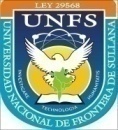 U N I VE R S I D A D    N A C I O N A L   DE   F R O N T E R A DE  SULLANACARRERA PROFESIONAL DE .........................................................................SÍLABOCURSO................................DATOS GENERALESCódigo					:Ciclo					: Créditos				:Semestre Académico			: 2017 - IDuración				: Horas semanales de contacto	:Horas de trabajo independiente	:Requisito				: Escuela Profesional			: Turnos				:Docente				: Texto Básico				: SUMILLA........................................................................................................................................................................................................................................................................................................................................................................................................ ....................................................................................................................................................................................................FUNDAMENTACIÓN....................................................................................................................................................................................................................................................................................................................................................................................................... ....................................................................................................................................................................................................COMPETENCIAS....................................................................................................................................................................................................................................................................................................................................................................................................... ....................................................................................................................................................................................................V.  PROGRAMACIÓN  DE CONTENIDOS ....................................................................................................................................................................................................................................................................................................................................................................................................... ....................................................................................................................................................................................................VI. 	ACTITUDES Y VALORES GENERALES	............................................VII. 	PROCEDIMIENTOS DIDÁCTICOS......................................................................................................................................................................................................................................................................................................................................................................................................	a)  	Clases Teóricas....................................................................................................................................................................................................	b)	Clases Prácticas....................................................................................................................................................................................................VIII. 	EQUIPOS Y MATERIALES........................................................................................................................................................................................................................................................................................................................................................................................................IX.	 EVALUACIÓN DEL APRENDIZAJE9.1.	 Evaluación	...........................................................................................................................................................................................X.   REFERENCIAS BIBLIOGRÁFICAS. [NORMAS APA - 6a]....................................................................................................................................................................................................CONCURSO PÚBLICO N° 002-2017-UNFSeñor:PRESIDENTE DE LA COMISIÓN ORGANIZADORA Universidad Nacional de Frontera N° DE DOCUMENTOS : .........................................FOLIOS............................................................................CALLE SAN HILARIÓN S/N VILLA PERÚ – CANADÁ, SULLANA - PIURASOBRE N°.........................................................................................................................................................................Formato N° 1Solicitud de inscripción para el Concurso Público de Plazas Docentes para Contrato  de la UNF - 2017Nombre y Firma del postulanteDNI N°Formato N° 2Datos  Generales y Grados Académicos A. DATOS GENERALESApellidos y NombresPlaza DocenteDpto. AcadémicoFormato N° 3Declaración Jurada De Buena Salud Física y MentalNombre y Firma del postulanteDNI N°Formato N° 4Declaración Jurada de no poseer antecedentes judiciales o penalesNombre y Firma del postulanteDNI NFormato N° 05Declaración Jurada de no Tener Incompatibilidad Legal ni Horaria Nombre y Firma del postulanteDNI NFormato N° 6Declaración Jurada de no haber sido destituido   ni inhabilitado  por sanción administrativa, debidamente consentida y firme, Terrorismo, Violación Sexual o Tráfico Ilícito de Drogas.Nombre y Firma del postulanteDNI NFormato N° 7Declaración Jurada de no tener deudas por reparaciones civiles, según Ley N° 30353 - Ley que crea el registro de deudores de reparaciones civiles.Nombre y Firma del postulanteDNI NFormato N° 8Declaración Jurada de conocer y aceptar las bases y reglamento del concursoNombre y Firma del postulanteDNI NFormato N° 9Declaración Jurada de no tener deudas por concepto de alimentos y no estar consignado en el REDAM Nombre y Firma del postulanteDNI N°Formato N° 10Declaración Jurada de NEPOTISMOLey 26771 y Decreto Supremo N° 021-2000-PCM - (D.S. N° 034-2005-PCM - NEPOTISMO)Ley N° 30294: Ley que modifica el artículo 1º de la Ley 26771.Nombre y Firma del postulanteDNI N°Formato N° 11Declaración Jurada de labores a TIEMPO COMPLETO en otra entidad del estadoNombre y Firma del postulanteDNI N°Formato N° 12Declaración Jurada - RENUNCIA en el supuesto de incompatibilidadNombre y Firma del postulanteDNI N°Formato N° 13Declaración Jurada - Presentación de documentación en plazo de                                                30días calendario Nombre y Firma del postulanteDNI NFormato N° 14Sílabo para ser desarrollado por el postulantePrimera Unidad de Aprendizaje: (...... horas – ..... semanas)Primera Unidad de Aprendizaje: (...... horas – ..... semanas)Primera Unidad de Aprendizaje: (...... horas – ..... semanas)Primera Unidad de Aprendizaje: (...... horas – ..... semanas)Primera Unidad de Aprendizaje: (...... horas – ..... semanas)CAPACIDAD: ........................................................................CAPACIDAD: ........................................................................CAPACIDAD: ........................................................................CAPACIDAD: ........................................................................CAPACIDAD: ........................................................................SemanaSemanaContenidos ConceptualesContenidos Procedimental Indicadores de logroActividades de AprendizajeII.IIII......